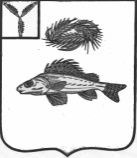 АДМИНИСТРАЦИЯ
НОВОСЕЛЬСКОГО МУНИЦИПАЛЬНОГО ОБРАЗОВАНИЯЕРШОВСКОГО МУНИЦИПАЛЬНОГО РАЙОНА                               САРАТОВСКОЙ ОБЛАСТИПОСТАНОВЛЕНИЕ                                                                                                                                                                                                                                                                                                                        от 19.08.2019 г                                                                № 58Об утверждении                                                                                                                     зон санитарной охраны источников водоснабжения и Правил пользования                                                                водными объектами общего пользования                                                                      на территории Новосельского муниципального образования.       В соответствии с Федеральным законом Российской Федерации от 6 октября 2003 года № 131-ФЗ «Об общих принципах организации местного самоуправления в Российской Федерации», СанПиНа «Зоны санитарной охраны источников водоснабжения и водопроводов питьевого назначения» от 01.06.2002 года, администрация Новосельского муниципального образования Ершовского муниципального  района Саратовской областиПОСТАНОВЛЯЕТ:1.Утвердить границы поясов ЗСО источников  водоснабжения расположенных на территории Новосельского МО (приложение №1).2.Утвердить Правила использования водными  объектами общего пользования, расположенных на территории Новосельского МО (приложение №2).3.Настоящее постановление вступает в силу после его обнародования.4.Контроль за выполнением настоящего постановления оставляю за собой.Глава Новосельского муниципального образования                                      И.П. Проскурнина                                                                                       Приложение №1                                                                        к постановлению администрации                                                                       Новосельского МО от 19.08.2019 №58 Границыпоясов зоны санитарной охраны источников водоснабжения, расположенных на территории Новосельского МО.1.Общие положения1.1. Санитарные правила и нормы разработаны на основании ФЗ                                 «О санитарно-эпидемиологическом благополучии населения» от 30 марта 1999г. №52-ФЗ, Постановления Правительства Российской Федерации от 24 июля 2000г. №554, Устава Новосельского муниципального образования.    1.2.Соблюдение санитарных правил в границах зоны санитарной охраны (ЗСО) является обязательным для граждан, индивидуальных  предпринима- телей и юридических лиц.1.3.Основной целью создания и обеспечения режима в ЗСО является санитарная охрана от загрязнения источников  водоснабжения и водопроводных сетей, сооружений.1.4. Зоны санитарной охраны источников  водоснабжения и водопроводных сетей организуются в составе трех поясов: первый пояс  (строгого режима) включает территорию расположения водозабора, назначение его для защиты места водозабора от случайного или умышленного загрязнения и повреждения. Второй и третий пояса (пояса ограничений) включают территорию , предназначенную для предупреждения загрязнения воды источников водоснабжения.2.Границы поясов ЗСО2.1.Граница первого пояса устанавливается не менее 100 метров во всех направлениях по акватории водозабора и по прилегающему к водозаборуберегу от линии уреза воды  при летне-осенней межени. 2.2.Граница второго пояса от уреза воды при летне-осенней межени должны быть расположены на расстоянии не менее 500 метров во все стороны.2.3.Граница третьего пояса совпадает с границей второго пояса.2.4.Ширину санитарно-защитной полосы водопровода принимать по обе стороны 10метров.Приложение №2                                                                      к постановлению администрации                                                            Новосельского МО от 19.08.2019г. № 58ПравилаПользования водными  объектами общего пользования,  расположенных на территории  Новосельского МО.1.Общие положения1.1.Настоящие Правила разработаны на основании Федерального закона от 06.10.2003г. №131-ФЗ «Об общих принципах организации местного самоуправления в Российской Федерации, Устава Новосельского муниципального образования Ершовского муниципального района Саратовской области и  устанавливают условия и требования, предъявленные к использованию водных  объектов  для личных и бытовых нужд, обеспечению безопасности  в местах массового отдыха населения, информированию населения об ограничениях использования водных объектов, и обязательны для выполнения всеми водопользователями  на территории Новосельского муниципального образования  Ершовского муниципального района Саратовской области. 1.2.Основные понятия, используемые в Правилах:- береговая полоса-это полоса земли вдоль береговой линии водного объекта;- водоохранная зона-территория, примыкающая к береговой линии, на которой устанавливается специальный режим осуществления хозяйственной и иной деятельности в целях предотвращения загрязнения, засорения, сохранения среды обитания биологических ресурсов и других объектов животного и растительного мира;- водный объект общего пользования-поверхностный водоем, доступный для бесплатного использования гражданами для удовлетворения личных и бытовых нужд,  под которыми понимаются личные , семейные, домашние потребности граждан, в том числе:-питьевого и хозяйственно-бытового водоснабжения,-полив огорода, дачных участков,-купания, отдых, туризм,  занятия спортом.1.3. Ширина береговой полосы водного объекта общего пользования составляет 100 метров.1.4. Физические лица при использовании водного объекта должны соблюдать режим использования водоохранных зон и руководствоваться Водным кодексом РФ, о санитарно-эпидемиологическом благополучии человек водных биоресурсах устанавливающих, в частности, соответствующие режимы особой охраны для водоема.   2. Правила использования водными объектами общего пользования 2.1.Использование водных объектов гражданами  осуществляется в соответствии с Водным кодексом РФ  и настоящими Правилами  и  не требует заключения договора  водопользования или  принятии  решения о предоставлении их  в пользование.                         2.2.При использовании водных  объектов  граждане имеют право:-получать информацию о состоянии водных объектов;-использовать водные объекты  для массового отдыха, туризма, любительского и спортивного рыболовства в соответствии с действующим законодательством;-осуществлять другие права, предусмотренные законодательством.2.3. При использовании водных  объектов  для личных и бытовых нужд граждане:-обязаны рационально использовать водные объекты;-обязаны соблюдать требования правил охраны жизни людей на водных объектах, выполнять предписания должностных лиц исполнительной власти и органов надзора, действующих в пределах представленных им полномочий;-обязаны соблюдать Правила пожарной безопасности в РФ, не допускать уничтожения или повреждения почвенного покрова и объектов растительного мира на берегах водоема, принимать меры по недопущению аварийных ситуаций, влияющих на состояние водного объекта;-обязаны не допускать ухудшения качества воды водоемов, среды обитания животного и растительного мира;-обязаны соблюдать меры безопасности при проведении различных мероприятий на водоемах  и иные требования, установленные законодательством РФ.2.4.При использовании водных  объектов  вдоль береговой линии запрещается:-сбрасывать в водные объекты, захоранивать в них и на территории их водоохранных зон отходы производства и потребления;-размещать на территории водоохранных зон скотомогильники;-размещать удобрения и химикаты для борьбы с вредителями;-купать собак и других животных, а также выгуливать их на прилегающих территориях;-распивать спиртные напитки, купаться в состоянии алкогольного опьянения;-стоянка и мойка автотранспорта , водопой сельскохозяйственных животных;-выпас сельскохозяйственных животных и организация для них летних лагерей, ванн в границах прибрежных защитных полос;-распашка земель и размещение отвалов размываемых грунтов в границах прибрежных защитных полос.2.5.Запрещается:- забор воды из водных объектов с использованием береговых полос для целей, не связанных с удовлетворением личных и бытовых нужд граждан;-использование водных  объектов  для личных и бытовых нужд граждан в случае, если качество воды в них не соответствует установленным нормам.2.6.Информацию об ограничениях, приостановлении или запрещении водопользования на водных  объектах    доводится до сведения граждан посредством схода, через объявления, печатные  издания, сеть Интернет.3.Ответственность за нарушение настоящих Правил3.1.За нарушение Правил ответственность наступает в соответствии с действующим законодательством.3.2.Привлечение к ответственности за нарушение Правил не освобождает виновных лиц от обязанности устранить допущенные нарушения и возместить причиненный ими вред.   